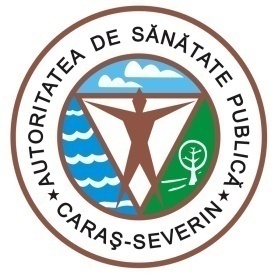 1700 Reşiţa, Str.Spitalului, Nr.36Tel. 0255/214091;  fax 0255/224691 E-mail dspcs@asp-caras.ro Cod fiscal  : 3228152 Cod poştal :  320076                                                                                      Nr. 6621 din 20.11.2020SITUAȚIA CAZURILOR COVID 19 LA NIVELUL JUDEȚULUI CARAȘ-SEVERINPentru data de  20.11.2020 ora 8.30  vă comunicăm următoarele date:-confirmaţi  de la 01.03.2020 – 4143-vindecati CARAŞ SEVERIN din 25.06.2020 -  1198 ( 607 Reşiţa; 591 Caransebeş)	-vindecati TIMIŞ - 2-vindecati Hunedoara - 2-persoane decedate - 207 - 198 CARAS SEVERIN şi 9 TIMIS-persoane internate la data de 20.11.2020 CARAS-SEVERIN – 202 (103 Resita, 10 ATI; 83 Caransebes, 6 ATI)Situatia carantinatilor si izolatilor :- persoane izolate institutionalizata /conf. Legii.136/2020 - 168- persoane izolate la domiciliu - persoane cu test pozitiv + persoane carantinate la domiciliu - 1553                                                  - din care cu test pozitiv - 695- persoane carantinate  la domiciliu conf. Legii.136/2020 - 1600	- persoane testate – 9055- numar probe recoltate din 19.11.2020 ora 8.00 – 20.11.2020 ora 08.00 - 84- numar decizii emise pentru persoanele aflate în izolare - 2949- numar decizii emise pentru persoanele aflate în carantina - 5710Nota : Am introdus date pana in  data de 20.11.2020 ora 8.00, iar raportarea este intr-o continua dinamica, in functie de rezultatele testelor venite de la laboratoarele din toata tara. Decese: Bărbat de 81 de ani din Bocșa decedat la SMUC. Demență mixtă, HTA, diabet zaharat tip 2 fără insulină, tumoră vezicală operată. Bărbat de 62 de ani din Ezeriș decedat la SJUR. Obezitate gradul 2, insuficiență venoasă cronică membre inferioare bilateral, astm bronșic.Bărbat de 61 de ani  din Șopotu Nou decedat la SMUC. Insuficiență cardiacă cronică NYHA 3, ciroză hepatică decompensată, fibrilație atrială lentă, diabet zaharat , insuficiență renală cronică.                                                                ȘEF DEPARTAMENTSUPRAVEGHERE ÎN SĂNĂTATE PUBLICĂMEDIC PRIMAR  EPIDEMIOLOGDr. BORCĂU MIRCEA